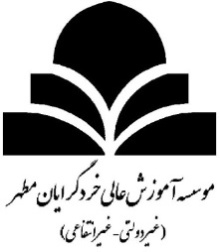 فرم پیشنهاد اولیه موضوع و استاد راهنمای دانشجويان کارشناسی ارشدفرم پیشنهاد اولیه موضوع و استاد راهنمای دانشجويان کارشناسی ارشدقسمت اول:          این قسمت توسط دانشجويان تكميل گردد         قسمت اول:          این قسمت توسط دانشجويان تكميل گردد         1- نام و نام خانوادگي:2- شماره دانشجويي:3- تلفن همراه (ضروری):4- رشته و گرایش تحصيلي:5- وضعیت تحصیلی دانشجو:الف) تعداد واحد گذرانده شده:ب) تعداد واحد انتخابی در نیمسال جاری:	ج) معدل کل دروس گذرانده شده: 5- وضعیت تحصیلی دانشجو:الف) تعداد واحد گذرانده شده:ب) تعداد واحد انتخابی در نیمسال جاری:	ج) معدل کل دروس گذرانده شده: 6- عنوان تحقيق پیشنهادی:                                                                                                                          6- عنوان تحقيق پیشنهادی:                                                                                                                          7- لطفا خلاصه ای از تحقیق مورد نظر خود را بنویسید.	امضا دانشجو 7- لطفا خلاصه ای از تحقیق مورد نظر خود را بنویسید.	امضا دانشجو 8- استاد یا اساتید راهنمای پیشنهادی: 		        امضاء استاد راهنما8- استاد یا اساتید راهنمای پیشنهادی: 		        امضاء استاد راهنماقسمت دوم :   این قسمت توسط مدیر گروه تكميل می گردد.                                    قسمت دوم :   این قسمت توسط مدیر گروه تكميل می گردد.                                    1- موضوع پیشنهادی پایان نامه در جلسه مورخ                               تحصیلات تکمیلی گروه مورد بررسی قرار گرفت.الف ) با موضوع پیشنهادی موافقت گردید.   ب  ) با موضوع پیشنهادی با اصلاحات ذیل موافقت گردید.  ج  ) موضوع پیشنهادی مورد تایید گروه قرار نگرفت.  1- موضوع پیشنهادی پایان نامه در جلسه مورخ                               تحصیلات تکمیلی گروه مورد بررسی قرار گرفت.الف ) با موضوع پیشنهادی موافقت گردید.   ب  ) با موضوع پیشنهادی با اصلاحات ذیل موافقت گردید.  ج  ) موضوع پیشنهادی مورد تایید گروه قرار نگرفت.  2- در جلسه یاد شده با استاد یا اساتید راهنمای پیشنهادی برای موضوع مربوطه موافقت        مخالفت           گردید.2- در جلسه یاد شده با استاد یا اساتید راهنمای پیشنهادی برای موضوع مربوطه موافقت        مخالفت           گردید.3- شرح اصلاحات پیشنهادی:مهر و امضاء مدیر گروه              تاریخ3- شرح اصلاحات پیشنهادی:مهر و امضاء مدیر گروه              تاریخامضای کارشناس تحصیلات تکمیلی :امضای کارشناس تحصیلات تکمیلی :